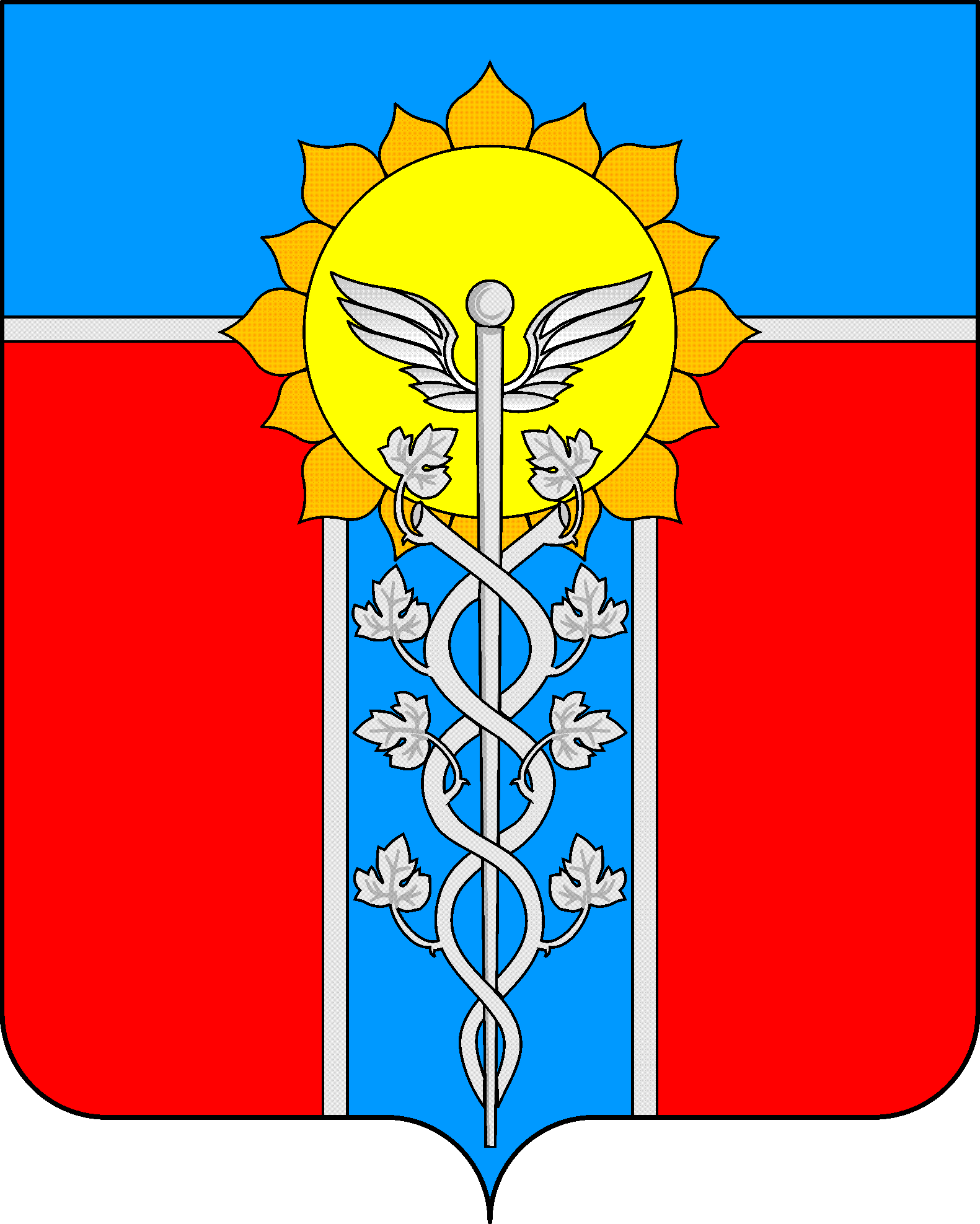 АДМИНИСТРАЦИЯ   МУНИЦИПАЛЬНОГО   ОБРАЗОВАНИЯ ГОРОД   АРМАВИР ПОСТАНОВЛЕНИЕ   от ____25.02.2016_____					            № ___354____г. АрмавирО внесении изменений в постановление администрации муниципального образования город Армавир от 8 августа 2012 года №2587«Об утверждении административного регламента предоставления муниципальной услуги: «Внесение изменений в разрешение на строительство»В соответствии с Федеральным законом от 27 июля 2010 года № 210-ФЗ «Об организации предоставления государственных и муниципальных услуг», Федеральным законом от 13 июля 2015 года №250-ФЗ «О внесении изменений в Федеральный закон «О защите конкуренции» и отдельные законодательные акты Российской Федерации», постановлением администрации муниципального образования город Армавир от 5 апреля 2011 года №860 «О порядке разработки и утверждения административных регламентов исполнения муниципальных функций (предоставления муниципальных услуг)» п о с т а н о в л я ю: 1.Внести следующие изменения в текст приложения к постановлению администрации муниципального образования город Армавир от 8 августа 2012 года №2587 «Об утверждении административного регламента предоставления муниципальной услуги: «Внесение изменений в разрешение на строительство»: 1) пункт 20 изложить в новой редакции:«20.МФЦ: адрес: 352900, ул. Розы Люксембург, 146, адрес электронной почты: mfc.armavir@mail.ru,контактный телефон: 8(86137) 3-16-67.Прием заявлений о предоставлении муниципальной услуги и прилагаемых к ним документов, выдача документов по результатам рассмотрения заявлений осуществляется МФЦ в соответствии с графиком приема.»;2) дополнить приложение пунктом 155 следующего содержания: «155. Жалоба на решения и (или) действия (бездействие) органов, предоставляющих муниципальные услуги, должностных лиц органов, предоставляющих муниципальные услуги, либо муниципальных служащих при осуществлении административных процедур в отношении юридических 2лиц, может быть подана такими лицами в порядке, установленном антимонопольным законодательством Российской Федерации, в антимонопольный орган.»;3) по тексту приложения слова «Армавирский отдел управления Федеральной службы государственной регистрации, кадастра и картографии по Краснодарскому краю» заменить словами «Межмуниципальный отдел по городу Армавиру и Новокубанскому району Управления Федеральной службы государственной регистрации, кадастра и картографии по Краснодарскому краю» в соответствующих падежах;4) пункт 33 изложить в следующей редакции: «33. В соответствии с пунктом 3 части 1 статьи 7 Федерального закона от 27 июля 2010 года  № 210-ФЗ «Об организации предоставления государственных и муниципальных услуг»,  органам, предоставляющим государственные услуги, и органам, предоставляющим муниципальные услуги установлен, запрет требовать от заявителя осуществления  иных действий, в том числе,  согласований, необходимых для получения муниципальной услуги и связанных с обращением в иные органы местного самоуправления, государственные органы, организации, за исключением получения услуг, включенных в перечень услуг, которые являются необходимыми и обязательными для предоставления муниципальных услуг, утвержденный решением представительного органа местного самоуправления.»; 5) пункт 36 изложить в следующей редакции: «36. Срок регистрации уведомления о предоставлении муниципальной услуги не может превышать 15 минут.»; 6) пункт 37 изложить в следующей редакции: «37. Максимальный срок ожидания в очереди при подаче уведомления о предоставлении муниципальной услуги и при получении результата предоставления муниципальной услуги составляет 15 минут.»; 7) пункт 38 изложить в следующей редакции: «38. Максимальный срок продолжительности приема заявителя должностным лицом Управления при подаче уведомления, а также при получении результата предоставления муниципальной услуги, составляет 15 минут.»;8) пункт 39 изложить в следующей редакции: «39. Максимальный срок ожидания в очереди для получения консультации составляет 15 минут.»;9) абзац 8 пункта 40 изложить в следующей редакции: «Устав муниципального образования город Армавир;»;10) пункт 47 изложить в следующей редакции: «47. В соответствии с пунктами 1 и 2 части 1 статьи 7 Федерального закона  от  27 июля 2010 года № 210-ФЗ «Об организации предоставления государственных и муниципальных услуг» запрещено требовать от заявителя:31) предоставления документов и информации или осуществления действий, предоставление или осуществление которых не предусмотрено нормативными правовыми актами, регулирующими отношения, возникающие в связи с предоставлением муниципальной услуги;2) предоставления документов и информации, которые находятся в распоряжении органов, предоставляющих муниципальные услуги, иных органов местного самоуправления, государственных органов, организаций, участвующих в предоставлении муниципальных услуг в соответствии с нормативными правовыми актами Российской Федерации, нормативными правовыми актами Краснодарского края, муниципальными правовыми актами, за исключением документов, указанных в части 6 статьи 7 Федерального закона от 27 июля 2010 № 210-ФЗ «Об организации предоставления государственных и муниципальных услуг.»;11) пункт 83 изложить в следующей редакции: «83.Продолжительность выдачи заявителю расписки в получении документов не должна превышать 15 минут»; 12) дополнить приложение пунктом 55.1 следующего содержания: «55.1. Места предоставления муниципальной услуги, зал ожидания, места для заполнения запросов о предоставлении муниципальной услуги оборудуются в соответствии с требованиями Федерального закона от 24 ноября 1995 года №181-ФЗ «О социальной защите инвалидов в Российской Федерации», а также иных нормативных правовых актов в области социальной защиты инвалидов.».2.Настоящее постановление подлежит официальному опубликованию.3.Сектору информационных технологий администрации муниципального образования город Армавир (Степовой) обеспечить официальное опубликование настоящего постановления в сети «Интернет» на официальном сайте администрации муниципального образования город Армавир (www.armawir.ru).4.Отделу по связям со средствами массовой информации администрации муниципального образования город Армавир (Аржаков) обеспечить размещение информации об официальном опубликовании настоящего постановления в газете «Армавирский собеседник».5.Контроль за выполнением данного постановления возложить на заместителя главы муниципального образования город Армавир С.М.Марченко.6.Настоящее постановление вступает в силу со дня его официального опубликования.Глава муниципального образования город Армавир								      А.Ю.Харченко